There are no attachments in this message. Learn more.Subject:Meeting the Immigration MinisterDate:21 Sep 2022 at 10:17:03 am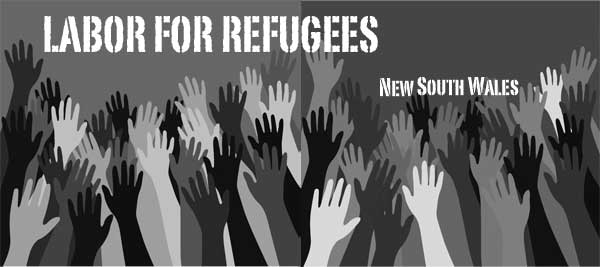 